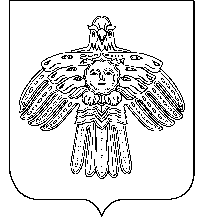                                  АДМИНИСТРАЦИЯ                                                                      «НИЖНИЙ ОДЕС»  КАР  ОВМÖДЧÖМИНСА       ГОРОДСКОГО  ПОСЕЛЕНИЯ  «НИЖНИЙ ОДЕС»                                                          АДМИНИСТРАЦИЯ           ПОСТАНОВЛЕНИЕШУÖМот «30» октября  2019 года                                                                           № 264      Об утверждении Перечня муниципального имущества муниципального образования городского поселения «Нижний Одес»,  свободного от прав третьих лиц предназначенного для предоставления во владение и (или) пользование субъектам малого и среднего предпринимательства и организациям, образующим инфраструктуру поддержки субъектов малого и среднего предпринимательстваВ соответствии со статьей 18 Федерального закона  от 24.07.2007 № 209-ФЗ  «О развитии малого и среднего предпринимательства в Российской Федерации», постановлением администрации городского поселения «Нижний Одес» от 27.03.2019 № 73 «Об утверждении порядка формирования, ведения, ежегодного дополнения и опубликования Перечня муниципального имущества муниципального образования городского поселения «Нижний Одес», свободного от прав третьих лиц, предназначенного для предоставления во владение и (или) пользование субъектам малого и среднего предпринимательства и организациям, образующим инфраструктуру поддержки субъектов малого и среднего предпринимательства, Администрация  городского поселения «Нижний Одес»ПОСТАНОВЛЯЕТ:1. Утвердить Перечень муниципального имущества муниципального образования городского поселения «Нижний Одес»,  свободного от прав третьих лиц предназначенного для предоставления во владение и (или) пользование субъектам малого и среднего предпринимательства и организациям, образующим инфраструктуру поддержки субъектов малого и среднего предпринимательства согласно приложению к настоящему постановлению.2. Признать утратившим силу постановление администрации городского поселения «Нижний Одес» от 11.04.2018 № 106 «Об утверждении Перечня муниципального имущества муниципального образования городского поселения «Нижний Одес»,  свободного от прав третьих лиц (за исключением имущественных прав субъектов малого и среднего предпринимательства), для предоставления во владение и (или) пользование на долгосрочной основе субъектам малого и среднего предпринимательства, постановление администрации городского поселения  «Нижний Одес» от 20.08.2018 № 246 «О внесении изменений в постановление  администрации  городского поселения «Нижний Одес» от 11.04.2019 № 106 «Об утверждении  Перечня муниципального имущества муниципального образования городского поселения «Нижний Одес», свободного от прав третьих лиц (за исключением имущественных прав субъектов малого и среднего предпринимательства), предусмотренного частью 4 статьи 18 Федерального закона «О развитии малого и среднего предпринимательства в Российской Федерации» 3. Настоящее постановление вступает в силу со дня его принятия и подлежит официальному опубликованию.Руководитель администрациигородского поселения «Нижний Одес»                                           Ю.С. АксеновПриложение к постановлению администрации городского поселения «Нижний Одес» от «30»  октября 2019 № 264Переченьмуниципального имущества муниципального образования  городского поселения «Нижний Одес», свободного от прав третьих лиц, предназначенного для предоставления во владение и (или) пользование субъектам малого и среднего предпринимательства и организациям, образующим инфраструктуру поддержки субъектов малого и среднего предпринимательстваN п/пНомер в реестре имущества <1>Адрес (местоположение) объекта <2>Структурированный адрес объектаСтруктурированный адрес объектаСтруктурированный адрес объектаСтруктурированный адрес объектаСтруктурированный адрес объектаСтруктурированный адрес объектаСтруктурированный адрес объектаСтруктурированный адрес объектаСтруктурированный адрес объектаСтруктурированный адрес объектаСтруктурированный адрес объектаВид объекта недвижимости;движимое имущество <6>Сведения о недвижимом имуществе или его частиСведения о недвижимом имуществе или его частиСведения о недвижимом имуществе или его частиСведения о недвижимом имуществе или его частиСведения о недвижимом имуществе или его частиСведения о недвижимом имуществе или его частиСведения о недвижимом имуществе или его частиСведения о недвижимом имуществе или его частиСведения о движимом имуществе <11>Сведения о движимом имуществе <11>Сведения о движимом имуществе <11>Сведения о движимом имуществе <11>Сведения о движимом имуществе <11>Сведения о движимом имуществе <11>N п/пНомер в реестре имущества <1>Адрес (местоположение) объекта <2>Наименование субъекта Российской Федерации <3>Наименование муниципального района/городского округа/внутри городского округа территорииНаименование городского поселения/сельского поселения/внутри городского района городского округаВид населенного пунктаНаименование населенного пунктаТип элемента планировочной структурыНаименование элемента планировочной структурыТип элемента улично-дорожной сетиНаименование элемента улично-дорожной сетиНомер дома (включая литеру) <4>Тип и номер корпуса, строения, владения <5>Вид объекта недвижимости;движимое имущество <6>Кадастровый номер <7>Кадастровый номер <7>Номер части объекта недвижимости согласно сведениям государственного кадастра недвижимости <8>Основная характеристика объекта недвижимости <9>Основная характеристика объекта недвижимости <9>Основная характеристика объекта недвижимости <9>Наименование объекта учета <10>Необходимость капитального ремонтаТип: оборудование, машины, механизмы, установки, транспортные средства, инвентарь, инструменты, иноеГосударственный регистрационный знак (при наличии)Наименование объекта учетаМарка, модельГод выпускаКадастровый номер объекта недвижимого имущества, в том числе земельного участка, в (на) котором расположен объектN п/пНомер в реестре имущества <1>Адрес (местоположение) объекта <2>Наименование субъекта Российской Федерации <3>Наименование муниципального района/городского округа/внутри городского округа территорииНаименование городского поселения/сельского поселения/внутри городского района городского округаВид населенного пунктаНаименование населенного пунктаТип элемента планировочной структурыНаименование элемента планировочной структурыТип элемента улично-дорожной сетиНаименование элемента улично-дорожной сетиНомер дома (включая литеру) <4>Тип и номер корпуса, строения, владения <5>Вид объекта недвижимости;движимое имущество <6>НомерТип (кадастровый, условный, устаревший)Номер части объекта недвижимости согласно сведениям государственного кадастра недвижимости <8>Тип (площадь - для земельных участков, зданий, помещений; протяженность, объем, площадь, глубина залегания - для сооружений; протяженность, объем, площадь, глубина залегания согласно проектной документации - для объектов незавершенного строительства)Фактическое значение/Проектируемое значение (для объектов незавершенного строительства)Единица измерения (для площади - кв.м; для протяженности - м; для глубины залегания - м; для объема - куб.м)Наименование объекта учета <10>Необходимость капитального ремонтаТип: оборудование, машины, механизмы, установки, транспортные средства, инвентарь, инструменты, иноеГосударственный регистрационный знак (при наличии)Наименование объекта учетаМарка, модельГод выпускаКадастровый номер объекта недвижимого имущества, в том числе земельного участка, в (на) котором расположен объект1234567891011121314151617181920212223242526272829123456789101112131415161718192021222324252627282910051Коми Респ., г. Сосногорск, пгт. Нижний Одес, ул. Пионерская, д.7Республика КомиМуниципальный район Сосногорскгородское поселение «Нижний Одес»поселок городского типаНижний Одес--улицаПионерская7-недвижимое имущество11:19:1001002:3951кадастровый-площадь14,6кв.мнежилое помещение-------20162Коми Респ., г. Сосногорск, пгт. Нижний Одес, ул. Ленина, д.29, стр.1Республика КомиМуниципальный район Сосногорскгородское поселение «Нижний Одес»поселок городского типаНижний Одес--улицаЛенина291недвижимое имущество11:19:1001002:4157кадастровый-площадь743,4кв.мдиспетчерский пункт3020Коми Респ., г. Сосногорск, пгт. Нижний Одес, ул. Ленина, д.8, помещение 3-НРеспублика КомиМуниципальный район Сосногорскгородское поселение «Нижний Одес»поселок городского типаНижний Одес--улицаЛенина83-Ннедвижимое имущество11:19:1001002:1849кадастровый-площадь37,9кв.мнежилое помещение123456789101112131415161718192021222324252627282940011Коми Респ., г. Сосногорск, пгт. Нижний Одес, ул. Комсомольская, д.6, пом.1,2,3Республика КомиМуниципальный район Сосногорскгородское поселение «Нижний Одес»поселок городского типаНижний Одес--улицаКомсомольская61,2,3недвижимое имущество11:19:1001002:4395кадастровый-площадь42,6кв.мнежилое помещение